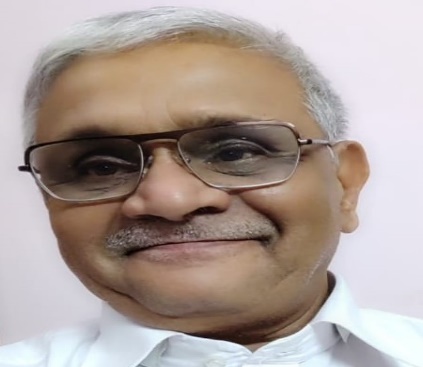 KRISHNA KALYAN KULKARNI(Kannada Linguist & Localization expert)ABOUT ME Name			Krishna Kalyan KulkarniE.mail			krishnakalyankulkarni@gmail.comWork Telephone	+91 8978994340     Skype: 		krishnakalyan2 Address		Ramantpura, Hyderabad-13 (Telangana)Nationality		IndianMother tongue	KannadaLanguages known 	Kannada, English, Hindi, Marathi, TeluguBirth year		1951Experience		12+ yearsWork objective	I exist to deliver superior Customer Experience by continually                                   Simplifying Translation Processes and creating Sustainable Value                                   for all stakeholders Customer satisfaction, Up hold my mother                                   tongue dignity, essence & greatness.Translation     	English > Kannada (specializations, all subjects)			Marathi > Kannada (Seldom, all subjects)			Hindi > Kannada (Seldom, all subjects)Domains	 	I specialize in UI, advertising, environment, Social science, politics, Art & culture travel and banking translation and Medical related subjects like ICFs, patient diaries etc.I am working on various domains such as Agriculture, Medical,Technical, Sales, Advertising, Insurance, Banking, Educational,Legal, Commerce & Economics computer, UI etc. I worked with an enormous diversity of clients, performing PR duties, and developed strong relationships with many of the region's leading publishing houses, writing ad-hoc features covering business, travel, health, sport, art and lifestyle etc. while ensuring clarity and grammatical accuracy.My E.Patrons:	* Moravia,  Yahoo,  Vistatec,  Welocalize * Go-transparent,  Andover  Braahmam   Gem Translators,  Venchars,  Honyaku remedies,  Green Language Service,  Crystal Hues,   Nihon iPrism,  Vie,  Cosmic Global,  Six Sigma Bio-solutions  Earth Lingua,  Eldorado, * Swan,  Yashvi,  Bull fish Alfa tech-egypt * Derby Translations UAE * Siddhant * Lingo Canada, Soumya * Beno *LangScape *Perfect *Swan & many more . . . Operating CAT::	XTM Cloud, Symfonie, Smartling,prabandhak, MemoQ. MS Excel, MS Power Point, MS Word, SmartCAT. GTT.Smarling.Wordbee etcKannada Tools	 Baraha  I.Lip  Nudi,  Sri Lipi  (both ANSI & Unicode)Formal Education & Experience (other than above)Graduate in CommerceDiploma in journalismDiploma in Printing & PublishingWorked as an Asst Editor for Local Kannada papers/MagazinesWorked as a Mg.Director to a Manufacturing  Pvt. Ltd. CompanyAdviser to Local Kannada E. Learning CompaniesMember of Editorial Board for many Religious & Social periodicalsFor your kind information:I am a Kannada Linguist - work Full-Time from my home office. Hence always easily available.My many years in this field and my abundance of work, education and cultural experience have given me unique and complex insight in to Kannada language which I apply to all my translation specialty area. I am skilled in multiple subjects, which is seldom in the translation trade. I have contracts and contacts with dozens of Indian and abroad translation agencies. I am a member of ProZone, Translation Directory, Linkedin, Voice-heard, Translators Town, Translators Pub, Freelancer, Tradeguide work, ITC International Translation Club etc. & regularly getting co-operations from all of themI am always open to additional co-operations with new agencies and language professionals. On free days and in empty hours I normally love to spend my time to update my knowledge and study more for its application to different fields. 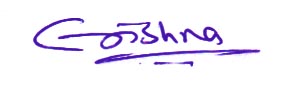 